Publicado en Alicante el 30/01/2019 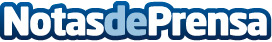 Runaway desembarca en Alicante con una de las Apps turísticas más completas del mercadoEn línea con el plan de expansión de Runaway Trips, la provincia de Alicante ha sido la siguiente en acoger a Alicante Runaway, una innovadora plataforma con la que dar a conocer y promocionar los lugares de interés y comercios de la región. Ante la necesidad de nuevas iniciativas en el sector turismo, debido a la implantación de las nuevas tecnologías en el resto de ámbitos, Alicante Runaway  ha aprovechado la oportunidad para hacerse un lugar en el mercado turístico de la provincia valencianaDatos de contacto:Carlos Diaz+34660889693Nota de prensa publicada en: https://www.notasdeprensa.es/runaway-desembarca-en-alicante-con-una-de-las Categorias: Franquicias Viaje Valencia Entretenimiento Turismo Emprendedores Dispositivos móviles Innovación Tecnológica http://www.notasdeprensa.es